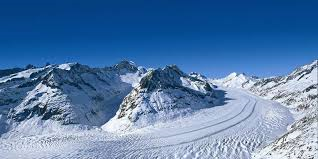 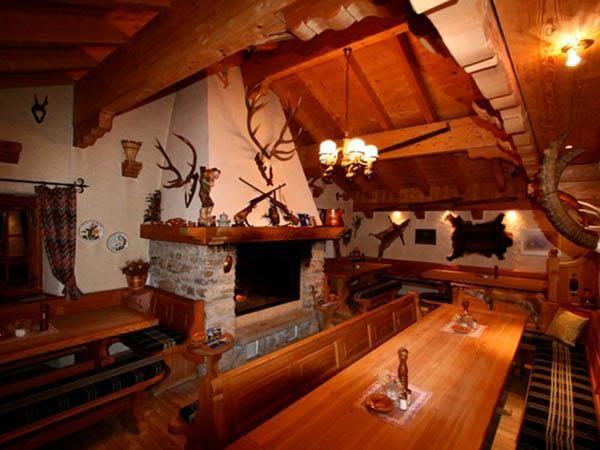 Warum in die Ferne schweifen, wenn das Gute liegt so nah! Wir werden uns in diesem Jahr auf Altbewährtes und Bekanntes berufen und die „Aletsch Arena“ erkunden. Wir freuen uns bereits heute auf viele begeisterte Schneesportlerinnen und Schneesportler für ein weiteres unvergessliches Erlebnis bei hoffentlich strahlend blauem Himmel und viel Schnee.Datum: 	Samstag, 13. Februar 2016 Abfahrt:	9.00 Uhr Talstation Bettmeralpbahn, MGB BahnhofEinstieg: 	ca. 9.30 Uhr, Bergstation BettmeralpbahnMittagspause: ca. 13.00 Uhr Restaurant „Bättmer Hitta“Rückfahrt:  	ca. 17.00 Uhr, ab Talstation Bettmeralpbahn, MGB BahnhofLeitung: 	Ruffiner JörgMitbringen: 	Ausweise (Einheimisch, ½ Tax, GA …), Helm empfohlen, Preis Tageskarte (Fr. 59.-) Anmeldung: 	bis  Mittwoch, 10. Februar 2016  an:	Ruffiner Jörg, 079/220 36 57 oder  j.ruffiner@bluewin.ch  